 ສາທາລະນະ​ລັດ  ປະຊາທິປະ​ໄຕ  ປະຊາຊົນ​ລາວ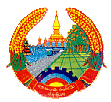 ສັນຕິພາບ  ​ເອກະລາດ  ປະຊາທິປະໄຕ  ເອກະພາບ  ວັດທະນະຖາວອນຫ້ອງການ			                                                                 ເລກທີ…....../ຫກ						              ນະຄອນຫຼວງວຽງຈັນ, ວັນທີ....../...../ 2019ໃບສະເໜີ	ຮຽນ: ທ່ານຫົວໜ້າ ກົມແຜນການ ແລະ ຮ່ວມມືຕ່າງປະເທດ ອົງການໄອຍະການປະຊາຊົນສູງສຸດເລື່ອງ: ຂໍປຶ້ມປະມວນກົດໝາຍອາຍາ ແລະ ກົດໝາຍວ່າດ້ວຍການດຳເນີນຄະດີອາຍາອິງຕາມ ຄຳສະເໜີຂໍ ຈາກບັນດາພາກສ່ວນ ແລະ ບຸກຄົນຈຳນວນໜຶ່ງ;ອີງຕາມ ຕາມການຄວາມຈຳເປັນໃນການເຜີຍແຜ່ບັນດານິຕິກຳຕາມທິດນຳຂອງສະພາແຫ່ງຊາດ ກໍຄືຂອງຄະນະນຳຂອງອົງການໄອຍະການປະຊາຊົນສູງສຸດ. ຫ້ອງການ ຂໍຮຽນສະເໜີມາຍັງທ່ານ ເພື່ອຂໍປຶ້ມປະມວນກົດໝາຍອາຍາ ແລະ ກົດໝາຍວ່າດ້ວຍການດຳເນີນຄະດີອາຍາ ແນວລະ 50 ຫົວ ເພື່ອແຈກຢາຍໃຫ້ພາກສ່ວນຕ່າງທີ່ສະເໜີຂໍມາຫວັງວ່າທ່ານຈະພິຈາລະນາແກ້ໄຂໃຫ້ດ້ວຍ.                                                                                                  ຫົວໜ້າຫ້ອງການ